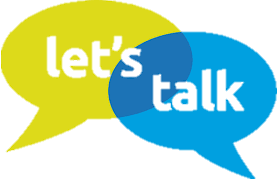 CSUB Counseling CenterDivision of Student AffairsBrief  Confidential Consultation  Cost FreeLet’s Talk provides easy access to inform brief confidential and anonymous consultations with counselors from the Counseling Center.No Appointments necessary.LET’S TALK IS AVAILABLEDays: TuesdaysTime: 2:00 p.m. -4:00 p.m.Location: Student Union, Yellow Room